GDJE SU PISANICE?ZADATAK: Promotri slike i umetni riječi koje nedostaju: U, NA, ISPRED I IZA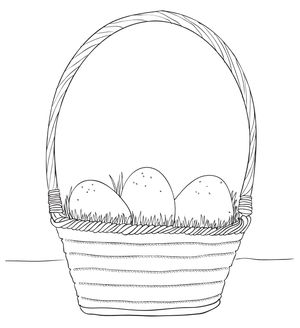 Pisanice su _________košari.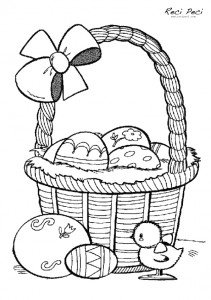 Pisanice i malo pile su _______košare.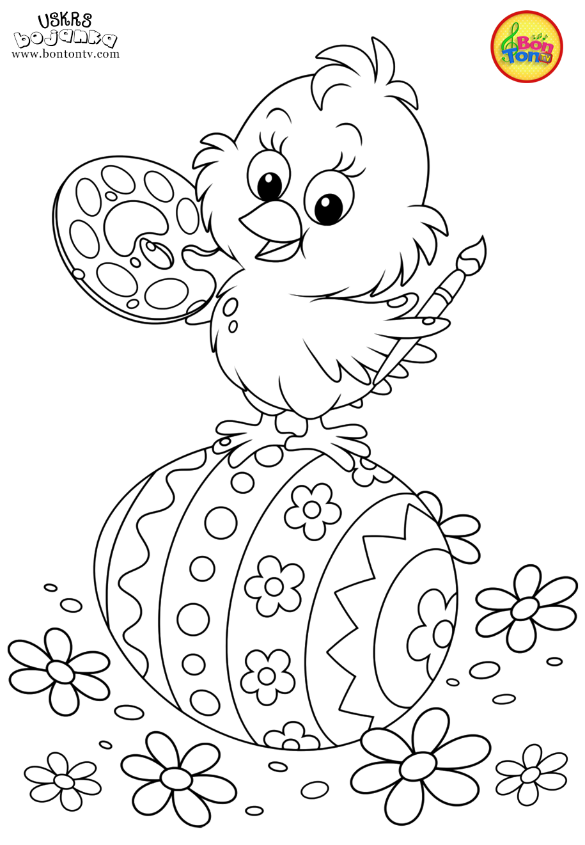 Pilić stoji ________na  pisanici.  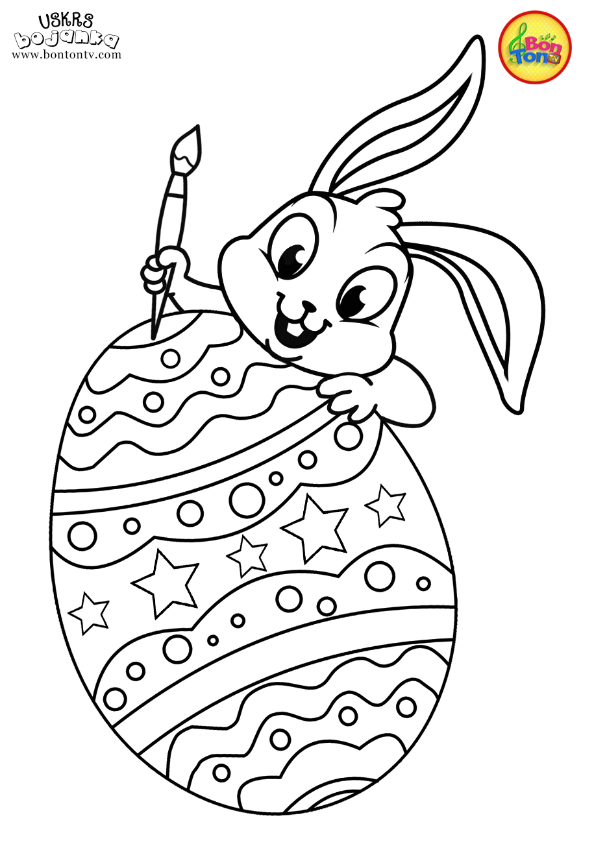  Zeko je __________pisanice.